ДРУЖКІВСЬКА МІСЬКА РАДАПРОТОКОЛпленарного  засідання  тридцятої  сесії  міської ради VII скликання №31Актова зала міської ради                                                                   30 серпня  2017 рокуВсього депутатів – 36Присутніх  - 30 депутатівВідсутні – 6 депутатів			Кількість запрошених – 150  осіб            У роботі пленарного засідання тридцятої сесії VII скликання приймають участь:  депутати обласної ради, заступники міського голови, члени виконавчого комітету, керівники управлінь міської ради, начальники відділів міської ради, керівники підприємств, установ, організацій міста, голови територіальних комітетів мікрорайонів, представники громадських організацій,  засобів масової інформації.           Пленарне засідання тридцятої сесії VII  скликання відкриває та проводить  міський голова Гнатенко В.С.           Звучить Гімн України.           Вручення нагрудного знаку «Кращий працівник житлово-комунального господарства м.Дружківка»  Бардару В.І.,  Почесної грамоти міської ради Макаровій Н.Г., вчителю історії , географії Дружківської загальноосвітньої школи І-ІІІ ступенів №9 Дружківської міської ради.             Для  організаційної  роботи сесії обирається секретаріат у наступному складі:         -  Шехов І.В., Какуша О.В., Бєлашенко К.Г.;           - лічильна комісія у кількості 3-х осіб:  Вірниченко С.О., Бухаркова Т.М., Горбаньова Т.В.           Порядок денний затверджується одноголосно.              Затверджений регламент роботи пленарного засідання тридцятої  сесії VII  скликання: доповідачам з основних питань - до 20 хвилин, співдоповідачам – до 10 хвилин, для відповідей на питання до доповідачів – до 10 хвилин, головам постійних комісій – до 10 хвилин, виступаючим - до 3 хвилин.  Засідання сесії провести  протягом  2,5  годин  без перерви.ПОРЯДОК ДЕННИЙ:До протоколу додаються:    -  перелік рішень, прийнятих на пленарному засіданні тридцятої  сесії Дружківської міської ради  VII скликання;      -  лист присутності депутатів міської ради на пленарному засіданні тридцятої  сесії  Дружківської  міської  ради  VII скликання;порядок ведення пленарного засідання тридцятої  сесії Дружківської міської ради VII скликання ;-    підсумки відкритого поіменного голосування (протокол лічильної комісії)Міський голова                                                                                               В.С.Гнатенко1Про хід виконання Програми економічного і соціального розвитку міста Дружківка на 2017 рік за 1 півріччя 2017 року Доповідає Гнатенко В.С., міський головаСпівдоповідачі: Аннєнков В.З., генеральний директор ПАТ «Грета»Калугіна Т.І., директор ТОВ «Гірничі машини–Дружківський машинобудівний завод»Степанов Я.Ю., директор ПАТ «Дружківський завод металевих виробів»Цимарман Є.В., генеральний директор ПАТ «Веско», ПАТ «Дружківське рудоуправління»2Про затвердження звіту про виконання міського бюджету за 1 півріччя 2017 рокуДоповідає Трушина І.В., начальник міського фінансового управління3Про  стан дотримання  законності, боротьби зі  злочинністю, охорони громадського порядкута   результати діяльності  місцевої прокуратури, Дружківського відділення поліції Краматорського  відділу поліції ГУНП в Донецькій області  за 1 півріччя  2017 рокуДоповідають: Носов Д.В., начальник Дружківського відділення поліції  Краматорського  відділу поліції ГУНП в Донецькій областіХорс К.Б., керівник Краматорської місцевої прокуратури 4Про  надання  згоди  на  передачу  з балансу Дружківської  загальноосвітньої школи I-III ступенів № 17 Дружківської міської ради  Донецької області на баланс комунального підприємства «Комсервіс» Дружківської міської ради матеріальних цінностей5Про  надання  згоди  на  передачу  з балансу  Дружківської  загальноосвітньої школи I-III ступенів № 17 Дружківської міської ради Донецької області на баланс Дружківської загальноосвітньої школи I-II ступенів № 8 Дружківської міської ради Донецької області матеріальних цінностей6                                  Про надання згоди відділу освіти Дружківської міської ради на списання основного засобу7Про  надання  згоди  на  передачу  з балансу  Дружківської загальноосвітньої школи I-III ступенів № 17 Дружківської міської ради Донецької області на баланс підприємства електричних мереж зовнішнього  освітлення   «Міськсвітло» Дружківської міської матеріальних цінностей8Про  надання  згоди  на  передачу  з балансу  Дружківської загальноосвітньої школи I-III ступенів № 17 Дружківської міської ради Донецької області на баланс   Дружківського   комунального автотранспортного підприємства 052805 Дружківської міської ради матеріальних  цінностей9Про  надання  згоди  на  передачу  з балансу  Дружківської загальноосвітньої школи I-III ступенів № 17 Дружківської міської ради  Донецької області на баланс комунального лікувального закладу «Центральна міська клінічна лікарня  м. Дружківка» матеріальних цінностей10Про надання згоди Дружківському міському центру фізичного здоров’я  населення«Спорт для всіх» на передачу прийнятих до  експлуатації тренажерних майданчиківДоповідає Кулик Т.І., голова  постійної комісії міської ради з питань освіти, культури, спорту та молоді11    Про затвердження міської програми з підтримки та соціального захисту внутрішньо переміщених осіб в м. Дружківка на 2017-2018 роки12   Про передачу транспортного засобу дитячому  будинку сімейного типу ТерехДоповідає Какуша О.В., голова  постійної комісії міської ради з питань охорони здоров’я, соціального захисту населення та екології13Про внесення змін до рішення міської ради від 23.12.2016 №7/19-2 «Про міський бюджет на 2017 рік»14Про надання грошової  допомоги  15Про звільнення комунального підприємства «Управління капітального будівництва» Дружківської міської ради, від внесення плати за видачу сертифіката, який видається у разі прийняття в експлуатацію закінчених будівництвом об’єктів, які побудовані за рахунок коштів місцевого бюджетуДоповідає Трушина І.В.,  начальник міського фінансового управління16Про надання згоди на передачу з балансу Управління житлового та комунальногогосподарства Дружківської міської ради на баланс комунального підприємства «Спектр» Дружківської міської ради дитячих ігрових майданчиків17Про надання згоди на прийняття до комунальної власності територіальної громади міста  Дружківка приладів обліку теплової енергії   18Про надання згоди на прийняття окремого індивідуально визначеного майна у комунальну власність територіальної громади м. Дружківки 19Про надання згоди Управлінню житлового та комунального господарства Дружківськоїміської ради на передачу на баланс Торецького виробничого управління водопровідно –каналізаційного господарства комунального  підприємства «Компанія «Вода Донбасу»матеріальних цінностей20Про надання дозволу  на складання технічних документацій із землеустрою щодо  інвентаризації земель житлової та громадської забудови комунальної власності Дружківської міської ради для будівництва і обслуговування жилого будинку, господарських будівель і споруд (присадибна ділянка) громадянам21Про надання дозволу на розроблення проекту землеустрою щодо відведення земельної ділянки у приватну власність шляхом безоплатної передачі для будівництва і обслуговування жилого будинку, господарських будівель і споруд (присадибна ділянка) громадянам22Про надання згоди на передачу з комунальної власності Дружківської міської ради у державну власність до сфери управління Міністерства оборони України земельних ділянок23Про проведення інвентаризації земель під об’єктом нерухомого майна - нежитловою будівлею, розташованою  за адресою: м.Дружківка, вул.Індустріальна, буд. 124Про надання дозволу Управлінню соціального захисту населення Дружківської міської ради на розроблення проекту землеустрою щодо відведення земельної ділянки у постійне користування25Про вилучення з користування  Бутко Н.О.  частки земельної ділянки для обслуговування та експлуатації вбудованого приміщення аптеки готових лікарських форм за адресою: м.Дружківка, вул. Енгельса Ф, буд.98-7526Про вилучення із тимчасового користування (оренда) громадянки Толстошеєвої К.З. тапередачу громадянину Толстошеєву В.М. в оренду земельної ділянки для обслуговування та експлуатації багатоквартирного житлового будинку за адресою: м.Дружківка, вул.Чайковського, буд.827Про затвердження технічної документації із землеустрою щодо інвентаризації земель комунальної власності Дружківської міської ради  під об’єктом нерухомого майна- нежитловою будівлею за адресою: м. Дружківка, вул.Козацька, 92А28Про затвердження технічної документації із землеустрою та надання у приватну власність шляхом безоплатної передачі громадянину Пономаренку М.Ю. земельної ділянки для будівництва і обслуговування жилого будинку, господарських будівель і споруд (присадибна ділянка) 29Про надання дозволу громадянину Шиянову Р.Р. на розроблення проекту землеустрою щодо відведення земельної ділянки у оренду  для обслуговування та експлуатації об’єкту незавершеного будівництва (комерційне використання, послуги населенню) за адресою: м.Дружківка, вул.Соборна, б/н (район будинку №10)30Про погодження поділу земельної ділянки кадастровим номером 1411700000:00:010:0551 за адресою: м.Дружківка, вул. Машинобудівників, 56 31Про поновлення договору оренди землі від 13.08.2007, зареєстрованого 21.08.2007 за №040717200042, укладеного з громадянином Отришком О.І.32Про затвердження проекту землеустрою і передачу  загальноосвітній школі І-ІІІ ступенів № 7 Дружківської міської ради Донецької області земельної ділянки у постійне користування для обслуговування та експлуатації будівлі школи, допоміжних будівель та споруд за адресою:  м. Дружківка,  вул. Космонавтів, буд. 37  33Про передачу  комунальному підприємству «Дружківський міський парк культури та відпочинку» земельної ділянки у постійне користування для обслуговування та експлуатації спортивного комплексу за адресою: м. Дружківка,  вул. Соборна, буд. 434Про надання дозволу комунальному підприємству «Дружківський міський парк культури та відпочинку» Дружківської міської ради  на розроблення проекту землеустрою щодо відведення земельної ділянки у постійне користування35Про внесення змін до рішення Дружківської міської ради від 05.07.2017 №7/28-56      Доповідає Сівоплясова І.В.,  заступник голови постійної комісії міської ради з     питань земельних відносин,  житлово-комунального господарства та будівництва    36Про  внесення змін до рішення Дружківської міської ради  від 23.12.2016 № 7/19-637Про затвердження  Положення про управління соціального захисту населення Дружківської міської ради в новій редакції 38Про нагородження знаками відмінності  Дружківської міської ради39Про присвоєння звання «Почесний  громадянин   міста  Дружківка»Доповідає Григоренко В.Б., голова постійної комісії міської ради з питань депутатської діяльності, законності та правопорядку40Різне. Про програми кредитування  ПАТ «Приватбанк»Доповідає Шишмило О.В., заступник директора, керівник напрямку малого  та середнього бізнесу ПАТ «Приватбанк»1СЛУХАЛИ:Про хід виконання Програми економічного і соціального розвитку міста Дружківка на 2017 рік за 1 півріччя 2017 року Доповідач:Гнатенко В.С., міський головаСпівдоповідачі:Аннєнков В.З., генеральний директор ПАТ «Грета»Калугіна Т.І., директор ТОВ «Гірничі машини–Дружківський машинобудівний завод»Степанов Я.Ю., директор ПАТ «Дружківський завод металевих виробів»Цимарман Є.В., генеральний директор ПАТ «Веско», ПАТ «Дружківське рудоуправління»ВИРІШИЛИ:Підсумки голосування: за –31, проти - немає , утрим.- немає.Рішення № 7/30-1 прийнято  (додається).2СЛУХАЛИ:Про затвердження звіту про виконання міського бюджету за 1 півріччя 2017 рокуДоповідач:Трушина І.В., начальник міського фінансового управлінняВИРІШИЛИ:Підсумки голосування: за – 31, проти-немає , утрим.- немаєРішення № 7/30-2  прийнято (додається).3СЛУХАЛИ: Про  стан дотримання  законності, боротьби зі  злочинністю, охоронигромадського порядку та   результати діяльності  місцевої прокуратури, Дружківського відділення поліції Краматорського  відділу поліції ГУНП в Донецькій області  за 1 півріччя  2017 рокуДоповідачі:Носов Д.В., начальник Дружківського відділення поліції  Краматорського  відділу поліції ГУНП в Донецькій області  Хорс К.Б., керівник Краматорської місцевої прокуратуриВИРІШИЛИ:Підсумки голосування: за – 31, проти-немає , утрим.- немає.Рішення № 7/30-3 прийнято  (додається).4СЛУХАЛИ: Про  надання  згоди  на  передачу  з балансу Дружківської  загальноосвітньої школи I-III ступенів № 17 Дружківської міської ради  Донецької області на баланс комунального підприємства «Комсервіс» Дружківської міської ради матеріальних цінностейДоповідач:   Кулик Т.І., голова  постійної комісії міської ради з питань освіти,   культури, спорту та  молодіВИРІШИЛИ:Підсумки голосування: за – 31, проти-немає , утрим.-немає. Рішення № 7/30 -4 прийнято  (додається).5СЛУХАЛИ: Про  надання  згоди  на  передачу  з балансу  Дружківської  загальноосвітньої школи I-III ступенів № 17 Дружківської міської ради Донецької області на баланс Дружківської загальноосвітньої школи I-II ступенів № 8 Дружківської міської ради Донецької області матеріальних цінностейДоповідач:   Кулик Т.І., голова  постійної комісії міської ради з питань   освіти,   культури, спорту та  молодіВИРІШИЛИ:Підсумки голосування: за – 31, проти-немає , утрим.- немає.Рішення № 7/30 - 5 прийнято  (додається).6СЛУХАЛИ: Про надання згоди відділу освіти Дружківської міської ради на списання основного засобуДоповідач:   Кулик Т.І., голова  постійної комісії міської ради з питань   освіти,   культури, спорту та  молодіВИРІШИЛИ:Підсумки голосування: за – 31, проти-немає , утрим.- немає.Рішення № 7/30- 6 прийнято  (додається).7СЛУХАЛИ: Про  надання  згоди  на  передачу  з балансу  Дружківської загальноосвітньої школи I-III ступенів № 17 Дружківської міської ради Донецької області на баланс підприємства електричних мереж зовнішнього  освітлення   «Міськсвітло» Дружківської міської матеріальних цінностейВИСТУПИЛИ:Горбаньова Т.В. повідомила про відмову від голосування у зв’язку зможливим конфліктом інтересівДоповідач:   Кулик Т.І., голова  постійної комісії міської ради з питань   освіти,   культури, спорту та  молодіВИРІШИЛИ:Підсумки голосування: за – 30, проти-немає , утрим.- немає.Не голосували: 1Рішення № 7/30-7 прийнято  (додається).8СЛУХАЛИ: Про  надання  згоди  на  передачу  з балансу  Дружківської загальноосвітньої школи I-III ступенів № 17 Дружківської міської ради Донецької області на баланс   Дружківського   комунального автотранспортного підприємства 052805 Дружківської міської ради матеріальних  цінностейДоповідач:   Кулик Т.І., голова  постійної комісії міської ради з питань   освіти,   культури, спорту та  молодіВИСТУПИЛИ:Руденко С.М. повідомив про відмову від голосування у зв’язку зможливим конфліктом інтересівВИРІШИЛИ:Підсумки голосування: за – 30, проти-немає , утрим.-немає.Не голосували: 1 Рішення № 7/30-8 прийнято  (додається).9СЛУХАЛИ: Про  надання  згоди  на  передачу  з балансу  Дружківської загальноосвітньої школи I-III ступенів № 17 Дружківської міської ради  Донецької області на баланс комунального лікувального закладу «Центральна міська клінічна лікарня  м. Дружківка» матеріальних цінностейДоповідач:   Кулик Т.І., голова  постійної комісії міської ради з питань   освіти,   культури, спорту та  молодіВИРІШИЛИ:Підсумки голосування : за – 31, проти-немає , утрим.- немає.  Рішення № 7/30- 9 прийнято  (додається).10СЛУХАЛИ: Про надання згоди Дружківському міському центру фізичного здоров’я  населення «Спорт для всіх» на передачу прийнятих до  експлуатації тренажерних майданчиківДоповідає Кулик Т.І., голова  постійної комісії міської ради з питань освіти, культури, спорту та молодіДоповідач:   Кулик Т.І., голова  постійної комісії міської ради з питань   освіти,   культури, спорту та  молодіВИРІШИЛИ:Підсумки голосування: за – 31, проти-немає , утрим.-немає.Рішення № 7/30-10 прийнято  (додається).11СЛУХАЛИ: Про затвердження міської програми з підтримки та соціального захисту внутрішньо переміщених осіб в м. Дружківка на 2017-2018 рокиДоповідач:   Какуша О.В., голова  постійної комісії міської ради з питань охорони   здоров’я, соціального захисту населення та екологіїВИСТУПИЛИ:Небогатікова Г.Г. повідомила про відмову від голосування у зв’язку зможливим конфліктом інтересівВИРІШИЛИ:Підсумки голосування: за – 30, проти-немає , утрим.-немає.Не голосували: 1Рішення № 7/30-11 прийнято  (додається).12СЛУХАЛИ:   Про передачу транспортного засобу дитячому  будинку сімейного                    типу ТерехДоповідач:   Какуша О.В., голова  постійної комісії міської ради з питань охорони   здоров’я, соціального захисту населення та екологіїВИРІШИЛИ:Підсумки голосування: за –31, проти-немає , утрим.- немаєРішення № 7/30-12 прийнято  (додається).13СЛУХАЛИ: Про внесення змін до рішення міської ради від 23.12.2016 №7/19-2 «Про міський бюджет на 2017 рік»Доповідач:Трушина І.В., начальник міського фінансового управлінняВИРІШИЛИ:Підсумки голосування: за – 31,  проти-немає , утрим.- немає.Рішення № 7/30-13 прийнято  (додається).14СЛУХАЛИ: Про надання грошової  допомоги  Доповідач:Трушина І.В., начальник міського фінансового управлінняВИРІШИЛИ:Підсумки голосування: за – 31, проти-немає , утрим.-немає, Рішення  № 7/30- 4  прийнято  (додається).15СЛУХАЛИ: Про звільнення комунального підприємства «Управління капітального будівництва» Дружківської міської ради, від внесення плати за видачу сертифіката, який видається у разі прийняття в експлуатацію закінчених будівництвом об’єктів, які побудовані за рахунок коштів місцевого бюджетуДоповідач:Трушина І.В., начальник міського фінансового управлінняВИСТУПИЛИ:Сівоплясова Г.Г. повідомила про відмову від голосування у зв’язку зможливим конфліктом інтересівВИРІШИЛИ:Підсумки голосування: за – 30, проти-немає , утрим.-немає.Не голосували: 1 Рішення   № 7/30-15  прийнято  (додається).16СЛУХАЛИ: Про надання згоди на передачу з балансу Управління житлового та комунального господарства Дружківської міської ради на баланс комунального підприємства «Спектр» Дружківської міської ради дитячих ігрових майданчиківДоповідач:     Сівоплясова І.В.,  заступник голови постійної комісії міської ради зпитань земельних відносин,  житлово-комунального господарства та будівництва    ВИСТУПИЛИ:Шехов І.В.  повідомив про відмову від голосування у зв’язку зможливим конфліктом інтересівВИРІШИЛИ:Підсумки голосування: за –30 ,  проти-немає , утрим.-немає.Не голосували: 1 Рішення № 7/30-16 прийнято  (додається). 17СЛУХАЛИ: Про надання згоди на прийняття до комунальної власності територіальної громади міста  Дружківка приладів обліку теплової енергії   Доповідач:     Сівоплясова І.В.,  заступник голови постійної комісії міської ради зпитань земельних відносин,  житлово-комунального господарства та будівництва    ВИРІШИЛИ:Підсумки голосування: за – 31, проти-немає , утрим.- немає.Рішення № 7/30- 17 прийнято  (додається).18СЛУХАЛИ: Про надання згоди на прийняття окремого індивідуально визначеного майна у комунальну власність територіальної громади м. ДружківкиДоповідач:С  Сівоплясова І.В.,  заступник голови постійної комісії міської ради зпитань земельних відносин,  житлово-комунального господарства та будівництва    ВИСТУПИЛИ:Сівоплясова Г.Г. повідомила про відмову від голосування у зв’язку зможливим конфліктом інтересівВИРІШИЛИ:Підсумки голосування: за – 30, проти-немає , утрим.-немає.Не голосували: 1 Рішення № 7/30-18 прийнято  (додається).19СЛУХАЛИ: Про надання згоди Управлінню житлового та комунального господарства Дружківської міської ради на передачу на баланс Торецького виробничого управління водопровідно –каналізаційного господарства комунального  підприємства «Компанія «Вода Донбасу» матеріальних цінностейДоповідач:     Сівоплясова І.В.,  заступник голови постійної комісії міської ради зпитань земельних відносин,  житлово-комунального господарства та будівництва    ВИРІШИЛИ:Підсумки голосування: за – 31, проти-немає , утрим.- немає.Рішення № 7/30- 19 прийнято  (додається).20СЛУХАЛИ: Про надання дозволу  на складання технічних документацій із землеустрою щодо  інвентаризації земель житлової та громадської забудови комунальної власності Дружківської міської ради для будівництва і обслуговування жилого будинку, господарських будівель і споруд (присадибна ділянка) громадянамДоповідач:     Сівоплясова І.В.,  заступник голови постійної комісії міської ради зпитань земельних відносин,  житлово-комунального господарства табудівництва    ВИРІШИЛИ:Підсумки голосування: за –31, проти-немає , утрим.-немає.Рішення № 7/30-20 прийнято  (додається).21СЛУХАЛИ: Про надання дозволу на розроблення проекту землеустрою щодо відведення земельної ділянки у приватну власність шляхом безоплатної передачі для будівництва і обслуговування жилого будинку, господарських будівель і споруд (присадибна ділянка) громадянамДоповідач:     Сівоплясова І.В.,  заступник голови постійної комісії міської ради зпитань земельних відносин,  житлово-комунального господарства табудівництва    ВИРІШИЛИ:Підсумки голосування: за – 31, проти-немає , утрим.-немає.Рішення № 7/30-21 прийнято  (додається).22СЛУХАЛИ: Про надання згоди на передачу з комунальної власності Дружківської міської ради у державну власність до сфери управління Міністерства оборони України земельних ділянокДоповідач:     Сівоплясова І.В.,  заступник голови постійної комісії міської ради зпитань земельних відносин,  житлово-комунального господарства табудівництва    ВИРІШИЛИ:Підсумки голосування: за – 31, проти-немає , утрим.-немає.Рішення № 7/30-22 прийнято  (додається).23СЛУХАЛИ: Про проведення інвентаризації земель під об’єктом нерухомого майна - нежитловою будівлею, розташованою  за адресою: м.Дружківка, вул.Індустріальна, буд. 1Доповідач:Сівоплясова І.В.,  заступник голови постійної комісії міської ради з питань земельних відносин,  житлово-комунального господарства та будівництва    ВИРІШИЛИ:Підсумки голосування: за – 31, проти-немає , утрим.-немає.Рішення № 7/30- 23 прийнято  (додається)24СЛУХАЛИ: Про надання дозволу Управлінню соціального захисту населення Дружківської міської ради на розроблення проекту землеустрою щодо відведення земельної ділянки у постійне користуванняДоповідач:Сівоплясова І.В.,  заступник голови постійної комісії міської ради з питань земельних відносин,  житлово-комунального господарства та будівництва    ВИСТУПИЛИ:Небогатікова Г.Г. повідомила про відмову від голосування у зв’язку зможливим конфліктом інтересівВИРІШИЛИ:Підсумки голосування: за – 30, проти-немає , утрим.-немає.Не голосували: 1 Рішення № 7/30-24  прийнято  (додається).25СЛУХАЛИ: Про вилучення з користування  Бутко Н.О.  частки земельної ділянки для обслуговування та експлуатації вбудованого приміщення аптеки готових лікарських форм за адресою: м.Дружківка, вул. Енгельса Ф, буд.98-75Доповідач:Сівоплясова І.В.,  заступник голови постійної комісії міської ради з питань земельних відносин,  житлово-комунального господарства та будівництва    ВИРІШИЛИ:Підсумки голосування: за – 31, проти-немає , утрим.-немає.Рішення № 7/30-25 прийнято  (додається).26СЛУХАЛИ: Про вилучення із тимчасового користування (оренда) громадянки Толстошеєвої К.З. та передачу громадянину Толстошеєву В.М. в оренду земельної ділянки для обслуговування та експлуатації багатоквартирного житлового будинку за адресою: м.Дружківка, вул.Чайковського, буд.8Доповідач:Сівоплясова І.В.,  заступник голови постійної комісії міської ради з питань земельних відносин,  житлово-комунального господарства та будівництва    ВИРІШИЛИ:Підсумки голосування: за – 31, проти-немає , утрим.-немає.Рішення № 7/30-26 прийнято  (додається).27СЛУХАЛИ: Про затвердження технічної документації із землеустрою щодо інвентаризації земель комунальної власності Дружківської міської ради  під об’єктом нерухомого майна- нежитловою будівлею за адресою: м. Дружківка, вул.Козацька, 92АДоповідач:Сівоплясова І.В.,  заступник голови постійної комісії міської ради з питань земельних відносин,  житлово-комунального господарства та будівництва    ВИРІШИЛИ:Підсумки голосування: за – 31, проти-немає , утрим.-немає.Рішення № 7/30- 27 прийнято  (додається).28СЛУХАЛИ: Про затвердження технічної документації із землеустрою та надання у приватну власність шляхом безоплатної передачі громадянину Пономаренку М.Ю. земельної ділянки для будівництва і обслуговування жилого будинку, господарських будівель і споруд (присадибна ділянка)Доповідач:Сівоплясова І.В.,  заступник голови постійної комісії міської ради з питань земельних відносин,  житлово-комунального господарства та будівництва    ВИРІШИЛИ:Підсумки голосування: за – 31, проти-немає , утрим.-немає.Рішення № 7/30- 28 прийнято  (додається).29СЛУХАЛИ: Про надання дозволу громадянину Шиянову Р.Р. на розроблення проекту землеустрою щодо відведення земельної ділянки у оренду  для обслуговування та експлуатації об’єкту незавершеного будівництва (комерційне використання, послуги населенню) за адресою: м.Дружківка, вул.Соборна, б/н (район будинку №10)Доповідач:Сівоплясова І.В.,  заступник голови постійної комісії міської ради з питань земельних відносин,  житлово-комунального господарства та будівництва    ВИРІШИЛИ:Підсумки голосування: за – 31, проти-немає , утрим.-немає.Рішення № 7/30- 29 прийнято  (додається).30СЛУХАЛИ: Про погодження поділу земельної ділянки кадастровим номером 1411700000:00:010:0551 за адресою: м.Дружківка, вул. Машинобудівників, 56Доповідач:Сівоплясова І.В.,  заступник голови постійної комісії міської ради з питань земельних відносин,  житлово-комунального господарства та будівництваВИРІШИЛИ:Підсумки голосування: за – 31, проти-немає , утрим.-немає.Рішення № 7/30- 30 прийнято  (додається).31СЛУХАЛИ: Про поновлення договору оренди землі від 13.08.2007, зареєстрованого 21.08.2007 за №040717200042, укладеного з громадянином Отришком О.І.Доповідач:Сівоплясова І.В.,  заступник голови постійної комісії міської ради з питань земельних відносин,  житлово-комунального господарства та будівництваВИРІШИЛИ:Підсумки голосування: за – 31, проти-немає , утрим.-немає.Рішення № 7/30- 31 прийнято  (додається).32СЛУХАЛИ: Про затвердження проекту землеустрою і передачу  загальноосвітній школі І-ІІІ ступенів № 7 Дружківської міської ради Донецької області земельної ділянки у постійне користування для обслуговування та експлуатації будівлі школи, допоміжних будівель та споруд за адресою:  м. Дружківка,  вул. Космонавтів, буд. 37 Доповідач:Сівоплясова І.В.,  заступник голови постійної комісії міської ради з питань земельних відносин,  житлово-комунального господарства та будівництваВИРІШИЛИ:Підсумки голосування: за – 31, проти-немає , утрим.-немає.Рішення № 7/30- 32 прийнято  (додається).33СЛУХАЛИ: Про передачу  комунальному підприємству «Дружківський міський парк культури та відпочинку» земельної ділянки у постійне користування для обслуговування та експлуатації спортивного комплексу за адресою: м. Дружківка,  вул. Соборна, буд. 4Доповідач:Сівоплясова І.В.,  заступник голови постійної комісії міської ради з питань земельних відносин,  житлово-комунального господарства та будівництваВИРІШИЛИ:Підсумки голосування: за – 31, проти-немає , утрим.-немає.Рішення № 7/30- 33 прийнято  (додається).34СЛУХАЛИ: Про надання дозволу комунальному підприємству «Дружківський міський парк культури та відпочинку» Дружківської міської ради  на розроблення проекту землеустрою щодо відведення земельної ділянки у постійне користуванняДоповідач:   Сівоплясова І.В.,  заступник голови постійної комісії міської ради з   питань земельних відносин,  житлово-комунального господарства та    будівництваВИРІШИЛИ:Підсумки голосування: за – 31, проти-немає , утрим.-немає.Рішення № 7/30- 34 прийнято  (додається).35СЛУХАЛИ: Про внесення змін до рішення Дружківської міської ради від 05.07.2017 №7/28-56 Доповідач:   Сівоплясова І.В.,  заступник голови постійної комісії міської ради з   питань земельних відносин,  житлово-комунального господарства та    будівництваВИРІШИЛИ:Підсумки голосування: за – 31, проти-немає , утрим.-немає.Рішення № 7/30- 35 прийнято  (додається).36СЛУХАЛИ: Про  внесення змін до рішення Дружківської міської ради  від 23.12.2016 № 7/19-6Доповідач:   Григоренко В.Б., голова постійної комісії міської ради з питань   депутатської діяльності, законності та правопорядкуВИСТУПИЛИ:Небогатікова Г.Г. повідомила про відмову від голосування у зв’язку зможливим конфліктом інтересівВИРІШИЛИ:Підсумки голосування: за – 30, проти-немає , утрим.-немає.Не голосували: 1Рішення № 7/30- 36 прийнято  (додається).37СЛУХАЛИ: Про затвердження  Положення про управління соціального захисту населення Дружківської міської ради в новій редакції Доповідач:   Григоренко В.Б., голова постійної комісії міської ради з питань   депутатської діяльності, законності та правопорядкуВИСТУПИЛИ:Небогатікова Г.Г. повідомила про відмову від голосування у зв’язку зможливим конфліктом інтересівВИРІШИЛИ:Підсумки голосування: за – 30, проти-немає , утрим.-немає.Не голосували: 1Рішення № 7/30- 37 прийнято  (додається).38СЛУХАЛИ: Про нагородження знаками відмінності  Дружківської міської радиДоповідач:   Григоренко В.Б., голова постійної комісії міської ради з питань   депутатської діяльності, законності та правопорядкуВИРІШИЛИ:Підсумки голосування: за – 31, проти-немає , утрим.-немає.Рішення № 7/30- 38 прийнято  (додається).39СЛУХАЛИ: Про присвоєння звання «Почесний  громадянин   міста  Дружківка»Доповідач:   Григоренко В.Б., голова постійної комісії міської ради з питань   депутатської діяльності, законності та правопорядку про те, що   надійшло на  розгляд 16 клопотань щодо присвоєння звання«Почесний громадянин міста Дружківка». Пропонує внести зміни до Положення про звання «Почесний громадянин міста Дружківка», а саме: обмежити до 1 кандидатури висування представників на почесне звання  від трудових колективів, представників органів місцевого самоврядування та самоорганізації населення, виконавчої та судової влади, підприємств, установ, організацій усіх форм власності, об'єднань громадян, творчих та інших спілок, військовослужбовців,   повторно не розглядати ті кандидатури,  проти яких  вже голосували протягом скликання та ін.   Зараз зняти проект рішення з розгляду до приведення Положення  у відповідність до сьогодення.ВИРІШИЛИ:   Зняти з розгляду проект рішення «Про присвоєння звання «Почесний   громадянин м.Дружківка» . Постійній комісії міської ради з питань   депутатської діяльності, законності та правопорядку напрацювати   проект рішення міської ради щодо внесення змін до рішення від   31.08.2016  № 7/13-21 « Про відзнаки Дружківської міської ради» у    частині присвоєння звання «Почесний   громадянин м.Дружківка» .Підсумки голосування: за – 26, проти - 4 , утрим.- 1.40Різне. Про програми кредитування  ПАТ «Приватбанк».Доповідає Шишмило О.В., заступник директора, керівник напрямку малого  та середнього бізнесу ПАТ «Приватбанк»ВИРІШИЛИ:Прийняти інформацію до відома.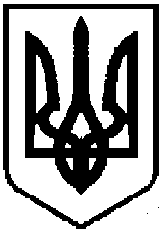 